Today – 96%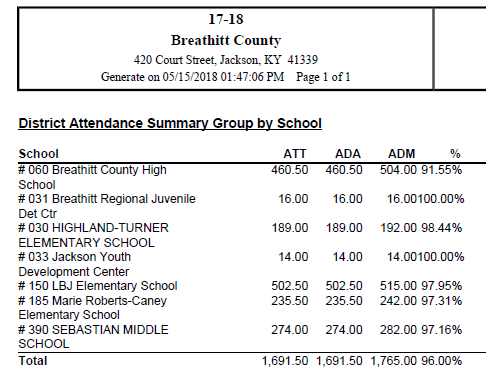 Month 9 (May 1 – May 15:   ends 5/28/18) – 94.06%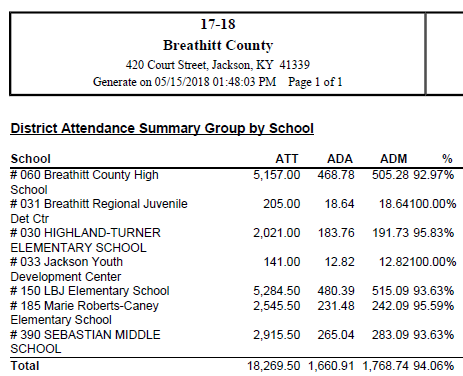 Current Year – without adjustments – 93.35%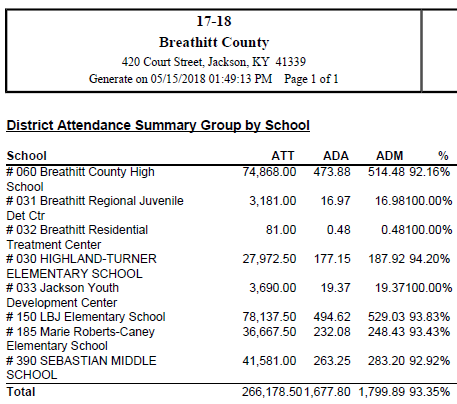 